Publicado en  el 29/12/2016 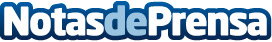 Más del 20% de mujeres embarazadas sufren obesidad en EspañaSe trata de unos datos que fueron proporcionados por la Sociedad Española para el Estudio de la Obesidad, la Sociedad Española de Endocrinología y Nutrición y la Sociedad Española de Ginecología y ObstetriciaDatos de contacto:Nota de prensa publicada en: https://www.notasdeprensa.es/mas-del-20-de-mujeres-embarazadas-sufren Categorias: Sociedad http://www.notasdeprensa.es